SIKLÓGyűjts minél több információt a siklóról! Használd az Internetet vagy a könyvtárat! Készíts plakátot, amin elmagyarázod, miért nem kell félni a siklótól! A plakáthoz felhasználhatod Láng Anna illusztrációját vagy kereshetsz fotókat!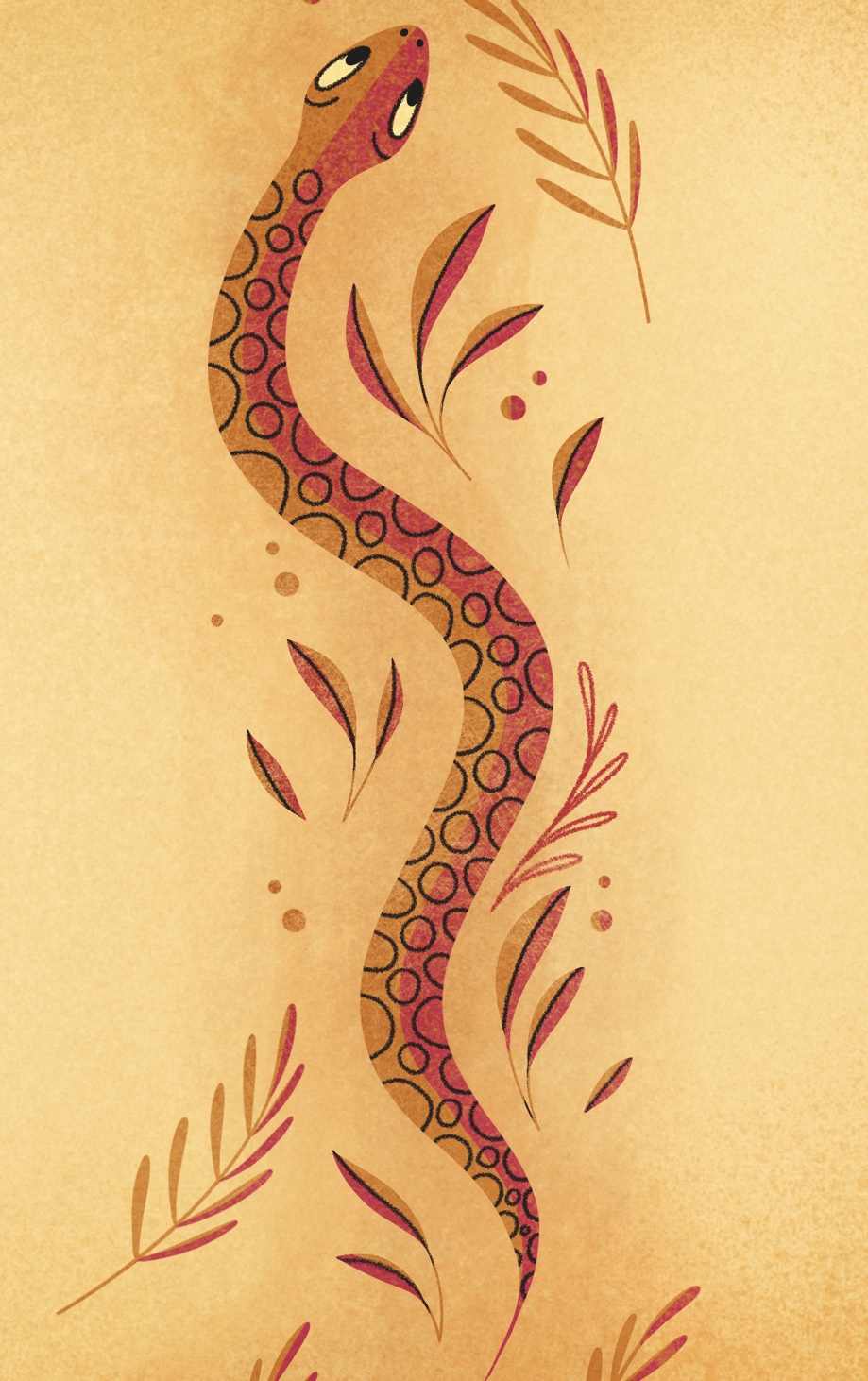 